۳۰۵- ای ثابت پيمانحضرت عبدالبهاءاصلی فارسی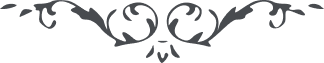 ۳۰۵- ای ثابت پيمان ای ثابت پيمان، نامه شما رسيد شرح اذيّت بيگانگان بآشنايان و تعرّض محرومان بمحرمان اسرار الهی بود. ملّای رومی گفته: ”عشق ز اوّل سرکش و خونی بود   تا گريزد آنکه بيرونی بود “ البتّه در اين سبيل هر روز بلائی جديد مقرّر و در اين راه انواع امتحانات مقدّر. جمال قدم روحی لاحبّائه الفداء از جام بلا سرمست بود و در انجمن عالم از صهبای محن و آلام قدح بدست با وجود اين اين گمگشتگان را ابداً طمع راحت و آسايش نبايد تا تأسّی بحضرت احديّت نمائيم و در سبيل جانفشانی بپوئيم و راز و اسرار فدا بر زبان برانيم و در سبيل جمال ابهی  هر دم بقربانگاه عشق شتابيم. اينست صفت اهل وفا اينست سمت مقرّبين درگاه کبريا ساقی عنايت اگر جامی از اين موهبت بخشد بايد صد هزار شکرانه نموده و جان رايگان در اين سبيل مبذول داشت. 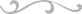 